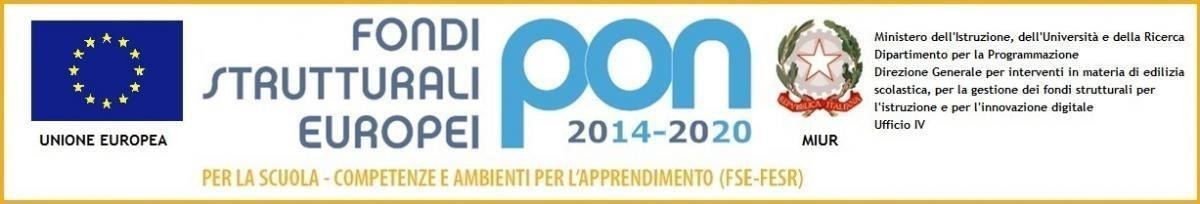 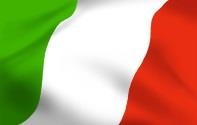 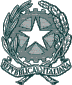 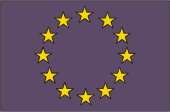 Scuola Secondaria di I Grado“MERLIANO TANSILLO”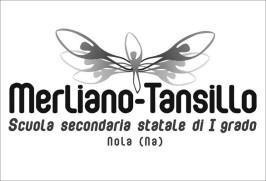 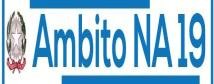 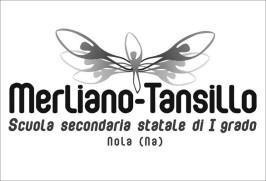 Via Seminario n. 68 - 80035 - Nola (NA) - Tel. 081 8231231 - Fax 081 51200 Ambito 19 – Cod. Mec. NAMM622004 - C.F. 92018480639 –E-mail: namm622004@istruzione.it pec namm622004@pec.istruzione.it web site : http://www.merliano-tansillo.edu.it/Ai genitori degli alunni Al personale docente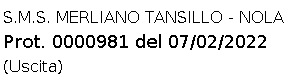 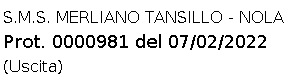 Atti Albo Sito webAVVISO SELEZIONE ALUNNI -Programma Operativo Nazionale (PON E POC) “Per la scuola, competenze e ambienti per l’apprendimento” 2014-2020 finanziato con FSE E FDR Asse I – Istruzione – Obiettivi Specifici 10.1,e 10.3 – Azioni 10.1.1, 10.2.2 e 10.3.1 prot. n. 9707 del 27 aprile 2021 FSE Apprendimento e socialità - “INSIEME SI …PUÒ”CUP B79J21005170006LA DIRIGENTE SCOLASTICAVISTO il DPR 8 marzo 1999 n. 275, concernente norme in materia di autonomia delle istituzioni scolastiche e in particolare gli artt. 8 e 9;VISTO il D. Lgs. 30 marzo 2001, n.165 come integrato e modificato dal D. Lgs. 20 giugno 2016, n. 116, dal D. Lgs. 25 maggio 2017, n. 75 e dal D. Lgs. 20 luglio 2017, n. 118 e in particolare gli artt. 35 e 36;VISTO il Decreto Interministeriale 28 agosto 2018, n 129, Regolamento concernente le “Istruzioni generali sulla gestione amministrativo-contabile delle istituzioni scolastiche”;VISTO il Piano dell’Offerta formative triennale dell’istituzione aa.ss.2019/2022;VISTA la delibera del Collegio docenti n. 45 del 18/05/2021 per l’adesione al Piano Scuola Estate 2021;VISTA la delibera del Consiglio di Istituto n. 127 del 24/05/2021 con la quale veniva autorizzata la partecipazione al Piano Scuola Estate; previsti dal Piano Estate per l’anno scolastico 2020/21 ,Avviso prot. n. 9707 del 27 aprile 2021 FSE “Apprendimento e socialità”;VISTA la nota del M.I.U.R. prot. n. AOODGEFID-17648 del 07/06/2021 Programma Operativo Nazionale (PON E POC) “Per la scuola, competenze e ambienti per l’apprendimento” 2014 -2020 finanziato con FSE E FDR Asse I – Istruzione – Obiettivi Specifici 10.1, 10.2 e 10.3 – Azioni 10.1.1,e 10.3.1 prot. n. 9707 del 27 aprile 2021 FSE  “Apprendimento e socialità” con  la  quale  viene autorizzato il progetto di questo istituto: 10.2.2A- FSEPON-CA-2021-662 Competenze di base ” INSIEME SI …PUÒ”; CONSIDERATO che si rende necessario avviare la procedura per la selezione degli alunni partecipare al progetto 10.2.2A- FSEPON-CA-2021-662 Competenze di base ” INSIEME SI …PUÒ”;VISTE le Disposizioni e istruzioni per l’attuazione delle iniziative cofinanziate dai Fondi Strutturali Europei 2014-2020EMANAil seguente avviso per il reclutamento degli alunni partecipanti ai percorsi formativi nell’ambito delProgetto 10.2.2A- FSEPON-CA-2021-662 Competenze di base ” INSIEME SI …PUÒ”, articolato nei seguenti moduli:ART. 1 DESTINATARIPossono presentare domanda di partecipazione gli alunni del nostro Istituto indicando la preferenza così come indicato nella modulistica. Qualora in un modulo, il numero delle  iscrizioni  fosse  superiore  al  massimo consentito, saranno  sentiti i coordinatori dei  consigli di classe . La frequenza è obbligatoria. L’elenco degli ammessi alla frequenza sarà pubblicata all’albo e sul sito web dell’Istituto.ART. 2 CRITERI DI SELEZIONELa selezione degli alunni avverrà secondo i criteri stabiliti dal collegio dei docenti:Allievi a rischio di abbandono del percorso scolastico e formativo per elevato numero di assenze, demotivazione, disaffezione verso lo studio.;Allievi con bassi livelli di competenze;Allievi in condizioni socio-economiche svantaggiate e/o in una situazione di abbandono familiare;Allievi con esiti scolastici positivi e problemi relazionali;Allievi con esiti scolastici positivi a supporto di allievi con evidenti livelli di svantaggio socio- culturale, non più del 20%;Allievi bisognosi di accompagnamento e sostegno nell’esecuzione dei compiti.Art. 3 – DURATA DEL PERCORSO FORMATIVOI corsi si svolgeranno in orario extrascolastico pomeridiano presumibilmente nel periodo settembre 2021 – luglio 2022.L’attività didattico-formative saranno articolate con cadenza  settimanale  secondo  apposito  calendario che sarà predisposto dall’Istituzione Scolastica.Le attività didattiche prevedono la presenza di esperti interni/esterni e Tutor interni all’Istituto.Al termine del percorso formativo, ad ogni alunno che avrà  frequentato  regolarmente  le  attività programmate, verrà rilasciato un attestato di partecipazione.Art. 4 - MODALITA' DI PRESENTAZIONE DELLE DOMANDELe domande dovranno essere indirizzate al Dirigente Scolastico della scuola media di primo grado “Merliano- Tansillo”-Nola (NA) e pervenire all’ufficio di segreteria utilizzando l’apposito modello allegato alla presente, entro le ore 13,00 del 14/02/2022, compilando in ogni sua parte il modello allegato. Sonoammesse le seguenti modalità di presentazione:￫ Consegna brevi manu presso gli uffici di segreteria e/o i docenti di classe coordinatori.Art. 5 ESCLUSIONINon saranno prese in considerazione le domande di iscrizione:pervenute oltre i termini previsti;pervenute con modalità diverse da quelle previste dal presente bando.Art. 6 Trattamento dei datiAi sensi del D.L. 196 del 30/06/2003 e in conformità alle disposizioni del regolamento (EU) 679/2016 l'istituto si impegna al trattamento dei dati personali dichiarati solo per fini istituzionali necessari per la gestione giuridica del presente avviso. Le disposizioni ivi contenute hanno, a tutti gli effetti, norma regolamentare e contrattuale.Art. 10 R.U.P.Ai sensi del D.Lgs. 50/2016 si individua il Dirigente Scolastico prof.ssa Maria Rosaria Guerriero quale Responsabile Unico del Procedimento.Fanno parte del presente avviso:allegato A - Istanza di partecipazione come da modello (compilato in ogni parte)allegato B - Scheda anagrafica alunno/a e consenso al trattamento dei dati degli alunniART 11. PUBBLICAZIONEIl presente bando è affisso all’albo e pubblicato sul sito internet della scuola http://www.merliano-tansillo.edu.it/IL DIRIGENTE SCOLASTICOProf.ssa Maria Rosaria Guerriero Firma autografa sostituita a mezzo stampa ai sensi dell’art. 3, comma 2 del decreto legislativo n. 39/1993Allegato A:Domanda PartecipazioneAl Dirigente Scolastico della scuola secondaria di I grado “Merliano-Tansillo” Nola (NA)OGGETTO: Avviso interno selezione alunni del progetto Progetto 10.2.2A- FSEPON-CA-2021-662 Competenze di base ” INSIEME SI …PUÒ”,I sottoscritti genitorimadre:………………………………………………………………………………………………………………………………………………………………padre:………………………………………………………………………………………………………………………………………………………………dell’alunno…………………………………………………...........................................................................................................nat_ a ……………………………………………………………………………………………………….…….. (	)il ………../………../……………………. residente a  ………………………………………………………………… (	) in via……….……………………….……………………………… n……… telefono	cellulare…………………………………………………………………………………………… iscritto alla scuola secondaria di codesto Istituto Scolastico alla classe …………………..…………. Sez. ………………AUTORIZZAIl proprio figlio/figlia a partecipare ai seguenti percorsi formativi previsti dal PON dal titolo “”, indicando l’ordine di preferenza con la X:I sottoscritti si impegnano a far frequentare al proprio figlio senza riserve secondo il calendario predisposto dall’istituzione Scolastica.I genitori/I tutoriMODULO TITOLODESTINATARIPERIODO DI SVOLGIMENTTIPOLOGIA DI PROPOSTAAPRENDEMOSN. 18 alunniTutte le classiFebbraio maggioIl laboratorio individua ambienti diapprendimento che, varcando le mura della scuola o della città, diventano il contesto reale per l’interazione in lingua straniera.FRANÇAIS DRÔLEN. 18 alunni Tutte le classiFebbraio maggioIl laboratorio individua ambienti di apprendimento che, varcando le mura della scuola o della città, diventano il contesto reale per l’interazione in lingua straniera.NOI E L'ANTICON. 20 alunni Classi terzeFebbraio maggioIl laboratorio mira a coniugare l’analisi rigorosa dei testi classici e delle lingue antiche con l’impiego delle tecnologie digitali per sviluppare competenze sociali e trasversali specifiche digitale.FORMULARE..........N. 20 alunni Tutte le classiGiugno- LuglioNel laboratorio si offre agli alunni il confronto con l’oggetto di studio (un problema reale o un fenomeno riprodotto in laboratorio).A SCUOLA DI COMPETENZA CON LA ROBOTICAN. 20 alunni Tutte le classiGiugno- LuglioIl pensiero computazionale, il coding e la robotica educativa costituiscono una priorità per l’aggiornamento del curricolo. Il laboratorio sarà dedicato all’apprendimento dei principi di base della programmazione con l’utilizzo di strumenti e kit robotici.RECICLANDON. 20 alunni Tutte le classiGiugno- LuglioSi prevedono attività artistiche e creative manipolative in quanto tutto ciò che è creativo sviluppa curiosità e creatività etc..PreferenzaDESCRIZIONE MODULOAPRENDEMOSFRANÇAIS DRÔLENOI E L'ANTICOFORMULARE..........A SCUOLA DI COMPETENZA CON LA ROBOTICARECICLANDO